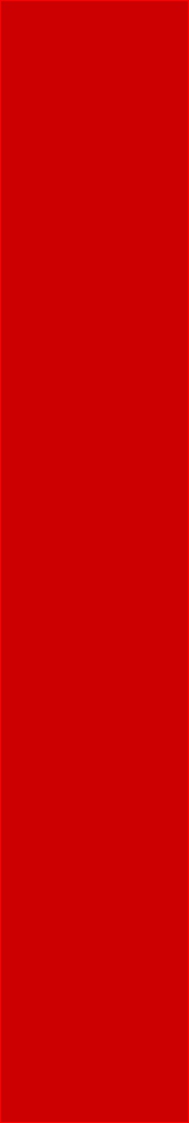 È obbligatoria la compilazione della scheda in stampatello e in ogni sua parte, da inviare insieme alla liricaEntro il 25/03/19(si ricorda di inviare le liriche all’e-mail miur@cri.it tramite WeTransfer)Io sottoscritto (nome e cognome dell’autore) __________________________________________________residente in _____________________________via ___________________________________n°. ________Cap_________ Provincia_____ Cellulare ___________________ E-mail______________________________intendo partecipare al Concorso “Il Velo d’Italia”, con la lirica dal titolo _______________________________________________________________________________________Responsabile CRI del Progetto_____________________________________ del Comitato territoriale/provincialeDi ___________________________ regione___________________ E-mail __________________________Con il presente modulo dichiaro che l’opera da me presentata è un prodotto originale e non costituisce plagio di opere preesistenti, che i contenuti della stessa non violano le leggi vigenti né i diritti dei terzi e non presentano carattere diffamatorio. In ogni caso, sollevo Croce Rossa Italiana da qualsiasi responsabilità civile e penale e mi assumo ogni responsabilità relativa all’utilizzo di suddetto materiale. Dichiaro, inoltre, di aver letto ed approvato in toto il regolamento del Bando di Concorso.            Data								 Firma__________________________ 				______________________________Informativa sul trattamento dei dati personali ex artt. 13- 14 Reg.to UE 2016/679Associazione della Croce Rossa Italiana, nella qualità di Titolare del trattamento dei Suoi dati personali, ai sensi e per gli effetti del Reg.to UE 2016/679 di seguito “GDPR”, con la presente La informa che la citata normativa prevede la tutela degli interessati rispetto al trattamento dei dati personali e che tale trattamento sarà improntato ai principi di correttezza, liceità, trasparenza e di tutela della Sua riservatezza e dei Suoi diritti.I Suoi dati personali verranno trattati in accordo alle disposizioni legislative della normativa sopra richiamata e degli obblighi di riservatezza ivi previsti.Finalità di trattamento. I Suoi dati verranno trattati per la registrazione e la gestione amministrativa dell’utente e sono necessari per una corretta gestione del rapporto. L’eventuale non comunicazione, comunicazione errata, di une delle informazioni necessarie, può causare l’impossibilità del Titolare di garantire la congruità del trattamento stesso. I dati potranno essere trattati solo con il Suo consenso ai sensi dell’art. 6 del GDPR.I Suoi dati saranno trattati unicamente da personale espressamente autorizzato dal Titolare.Comunicazione. I Suoi dati saranno comunicati esclusivamente a soggetti competenti e debitamente nominati per l’espletamento dei servizi necessari ad una corretta gestione del rapporto, con garanzia di tutela dei diritti dell’interessato.  Modalità di trattamento. I Suoi dati verranno trattati con garanzie adeguate, nei casi in cui è opportuno tutelare i diritti e le libertà dell’interessato, anche mediante l’omissione delle Sue generalità.Periodo di conservazione. Le segnaliamo che, nel rispetto dei principi di liceità, di limitazione delle finalità e di minimizzazione dei dati, ai sensi dell’art. 5 del GDPR, il periodo di conservazione dei Suoi dati personali è stabilito per un arco di tempo non superiore al conseguimento delle finalità per le quali sono stati raccolti e trattati e, in ogni caso, per un periodo non superiore ad un anno dalla loro acquisizione.Titolare del trattamento. Il titolare del trattamento dei dati, ai sensi della Legge, è l’Associazione della Croce Rossa Italiana (via Toscana, 12, 00187 Roma); email: sg@cri.it; telefono: +39 06 55.100.500; P. Iva: 13669721006) nella persona di Francesco RoccaIl responsabile della protezione dei dati (DPO) designato dal titolare ai sensi dell’art. 37 del GDPR è: Tiziano Gerardi (email: dpo.privacy@cri.it).Lei ha diritto di ottenere dal Titolare l’accesso ai dati personali che lo riguardano e alle informazioni afferenti la finalità del trattamento, le categorie dei dati personali trattati, i destinatari o le categorie di destinatari a cui i dati personali sono stati o saranno comunicati, il periodo di conservazione dei dati, l’esercizio dei diritti previsti dal GDPR, l’esistenza di un processo decisionale automatizzato (Art. 15); la cancellazione (diritto all’oblio) e la rettifica dei dati personali (Artt 16 e 17); la limitazione di trattamento dei dati (Art. 18), l’aggiornamento (Art. 16), la portabilità (Art. 20), l’opposizione al trattamento dei dati personali che La riguardano (Art. 21), nonché in generale può esercitare tutti i diritti previsti dal GDPR.Lei ha altresì il diritto di proporre reclamo all’Autorità Garante per la protezione dei dati personali.Dichiarazione di consenso (ai sensi dell’art. 7 del GDPR 2016/679 e della normativa nazionale vigente)L’interessato dichiara di aver ricevuto completa informativa ai sensi dell’art. 13 del GDPR 2016/679 e della normativa nazionale vigente, ed esprime il consenso al trattamento dei dati personali per la fornitura dei Servizi ed alla comunicazione dei propri dati qualificati come personali dalla citata legge nei limiti, per le finalità e per la durata precisati nell’informativa. Tutte le autorizzazioni rilasciate dal sottoscritto potranno essere revocate in ogni momento solo a mezzo lettera raccomandata A.R. a Voi indirizzata e detta revoca avrà effetto dal giorno successivo a quello di ricevimento di detta raccomandata. In merito sono comunque fatti salvi i trattamenti imposti in osservanza delle vigenti leggi. Il Sottoscritto……………………………………………………………. , acquisite le informazioni fornite dal Titolare del trattamento ai sensi dell’art. 7 del Reg.to UE 2016/679, esprime il consenso al trattamento dei propri dati personali.LuogoDataL’interessatooppureI Sottoscritti……………………………………………………………………………………………………, genitori/tutori legali di ………………………………………………………………………….,acquisite le informazioni fornite dal Titolare del trattamento ai sensi dell’art. 7 del Reg.to UE 2016/679, esprimono il consenso al trattamento dei propri dati personali.LuogoDataI Genitori o chi ne fa le veciLIBERATORIAIo sottoscritto (nome e cognome dell’autore) __________________________________________________residente in _____________________________via ___________________________________ n. ________Cap_________ Provincia_____ Cellulare ___________________ E-mail______________________________Autorizzo 				Non autorizzocon il presente modulo, l’utilizzo in forma gratuita della lirica _________________________________________________________________ da parte di Croce Rossa Italiana, per scopi divulgativi, promozionali e didattici consociati ed eventi comunicativi senza scopo di lucro, richiedendo, in tutti i casi, la segnalazione del nome dell’autore che ha prodotto il lavoro. La partecipazione al Concorso “Il Velo d’Italia” non pregiudica l’adesione ad altre iniziative con lo stesso prodotto, si tratti di altri concorsi o pubblicazioni. Il materiale inviato entrerà a far parte del materiale multimediale della Croce Rossa Italiana pur rimanendo di proprietà degli autori.             Data							 Firma__________________________                                           __________________________